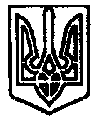 УКРАЇНА ПОЧАЇВСЬКА  МІСЬКА  РАДА СЬОМЕ  СКЛИКАННЯДВАДЦЯТЬ ШОСТА СЕСІЯР І Ш Е Н Н ЯВід «     » листопада 2017 року		№ПРОЕКТПро уповноваження міського голови щодо затвердження та внесення змін до складу тендерного комітетуКеруючись ст.26  Закону України «Про місцеве самоврядування в Україні», ст.11 Закону України «Про публічні закупівлі», з метою практичної організації процесу закупівель, сесія Почаївської міської ради В И Р І Ш И Л А:Уповноважити Почаївського міського голову Бойка В.С. своїм розпорядженням затверджувати персональний та кількісний склад тендерного комітету Почаївської міської ради та вносити зміни до його кількісного та персонального складу.Контроль за виконанням рішення покласти на постійну комісію з питань прав людини, законності, депутатської діяльності і етики.ЧУБИК А.В.